Archiv 202228.12.2022Emotionales Jahr für den JudoClubDer Judoclub Kaltbrunn blickte anlässlich seines letzten Trainings von 2022 auf ein ereignisreiches und auch emotionales Jahr zurück.https://linth24.ch/articles/171242-emotionales-jahr-fuer-judoclub-kaltbrunn06.12.2022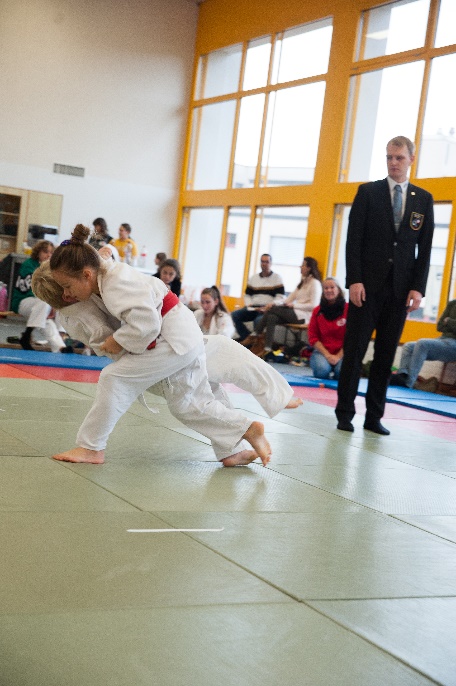 JudoClub Kaltbrunn vergab ClubmeistertitelNach zwei Jahren Zwangspause führte der Judoclub Kaltbrunn wieder die traditionelle Clubmeisterschaft in der Turnhalle Hauswiese durch. Romana Häring und Silvio Leuzinger erkämpften sich den Clubmeistertitelhttps://linth24.ch/articles/168179-judoclub-kaltbrunn-vergab-clubmeistertitel28.10.2022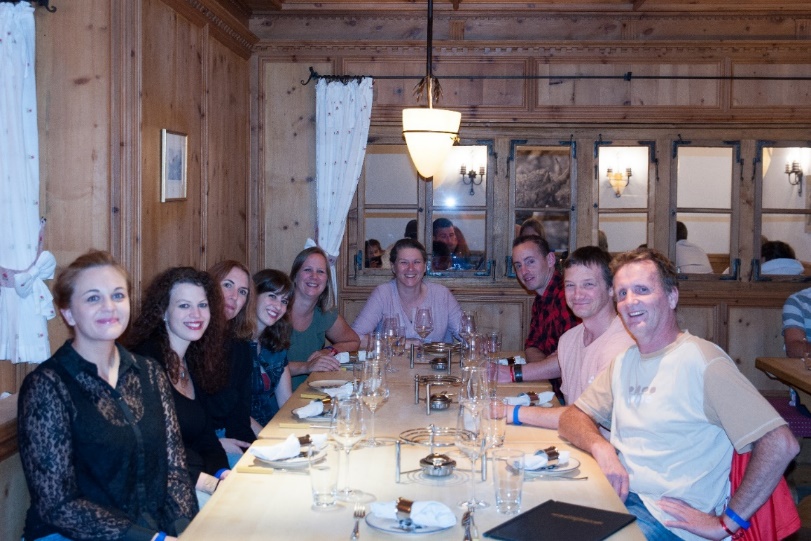 JudoClub Kaltbrunn im Swiss Holiday ParkKürzlich fand das diesjährige Clubweekend des Judoclubs Kaltbrunn statt. Am Samstagmorgen machten sich neun gutgelaunte Judokas auf den Weg in den Swiss Holiday Park in Morschach mit dem Motto: Egal ob banal oder genial- Wir sind Sozial.https://linth24.ch/articles/160410-judoclub-kaltbrunn-im-swiss-holiday-park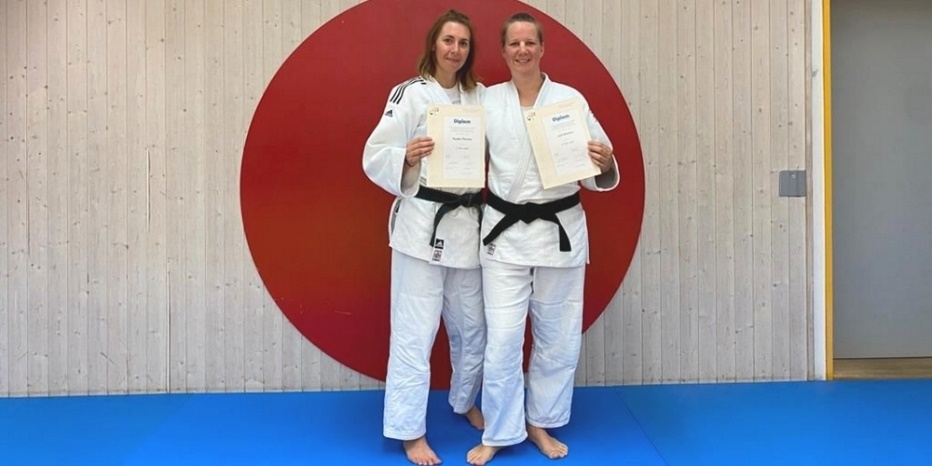 07.05.2022Kaltbrunner Judokas meistern 2. Dan-PrüfungDenise Kuster und Martina Jud vom Judoclub Kaltbrunn haben Anfang Mai die Prüfung zum 2. Dan mit Erfolg bestanden. Doch die Vorbereitung darauf war wegen der Pandemie eine grosse Herausforderung.https://linth24.ch/articles/132510-kaltbrunner-judokas-meistern-2-dan-pruefung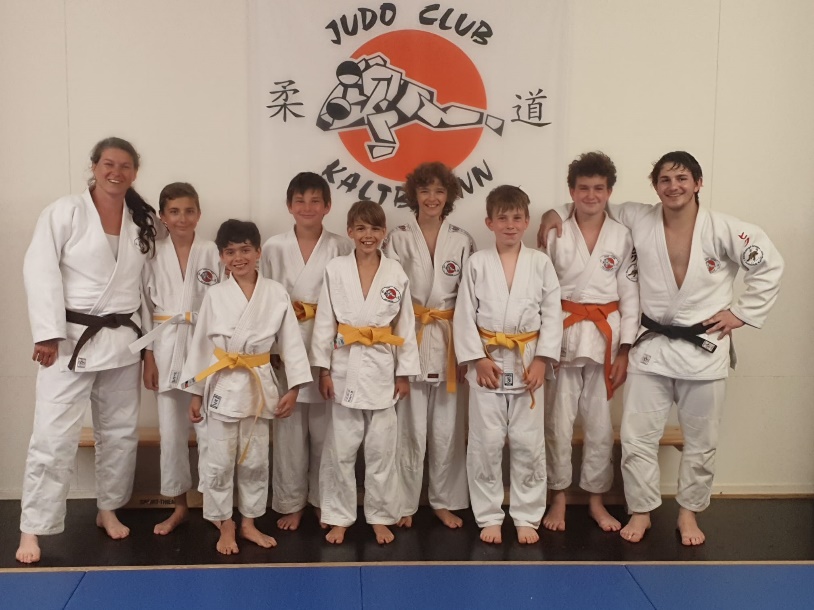 18.06.2022GürtelprüfungenIn diesem Jahr fanden erstmals alle Gürtelprüfungen an einem Samstagnachmittag statt. Die Judokas wurden in verschiedene Blöcke/Zeitfenster eingeteilt und konnten zeigen was für neue Techniken sie gelernt haben. Der JudoClub Kaltbrunn gratuliert allen Prüflingen zum nächsthöheren Gürtel.